   PONOVIMOSPODNJE BESEDE PREVLECI S PERESOM.PREPIŠI ČRKE Z MALIMI PISANIMI ČRKAMI.a, c, č, e, i, m, n, o, r, s , š, u, v, z, žPREPIŠI BESEDE Z MALIMI PISANIMI ČRKAMI.sir, miš, nos, vas, šum, rosa, ušesa, mesec, sonce, Saša, šeme, Vesna, česen, oves, sveča, osa, senca, srce, osem, mušnica, sršen, seno
PREPIŠI POVEDI Z MALII PISANIMI ČRKAMI, PRI TEM NE POZABI NA VELIKO ZAČETNICO IN KONČNO LOČILO.Mesar ima sveže meso. Jani riše sonce. Anica Kos riše srnico. To ni naša sova. Zavesa visi na vrvici. V semenarni so semena. Tu visi vreča. Pazi na sršena. Uroš meša riž. Miši še ni v mišnici. Sara riše mušnico. Učenec Brin računa račune.ZAPIŠI ŠE SVOJO POVED, PRI TEM PAZI, DA UPORABIŠ DAMO TE ČRKE, KI SMO SE JIH ŽE UČILI.NAVODILA OTROKOMOtroci rešujejo nalogo lahko sami. Zapišejo jo v zvezek z malimi pisanimi črkami.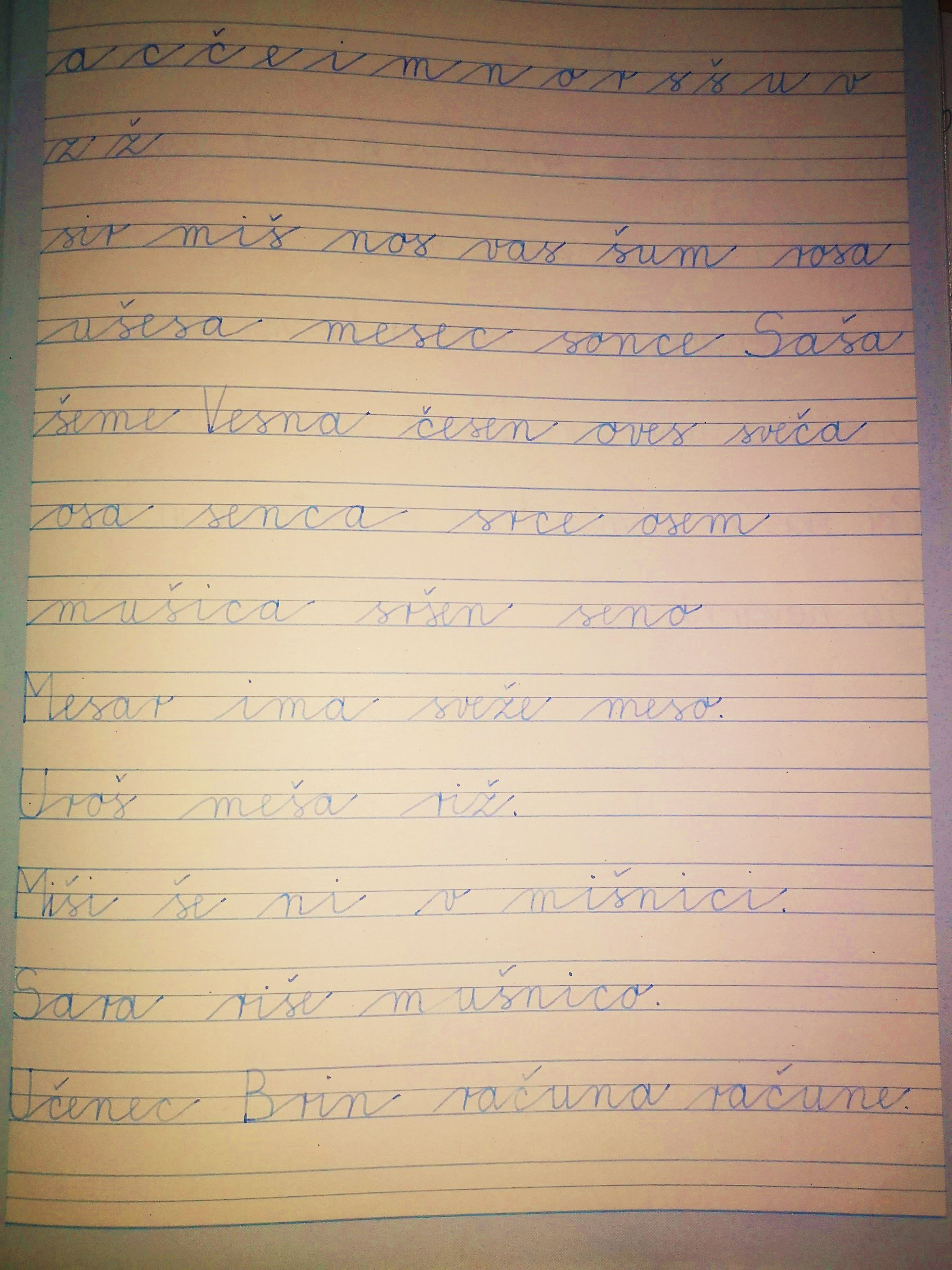 